matemática – roleta dos númerosEm um programa de auditório, um participante rodou a roleta com 120 pontos. Siga os passos e veja com quantos pontos ele terminou o jogo.	Utilize o espaço abaixo para fazer os cálculos e anote os valores de cada rodada.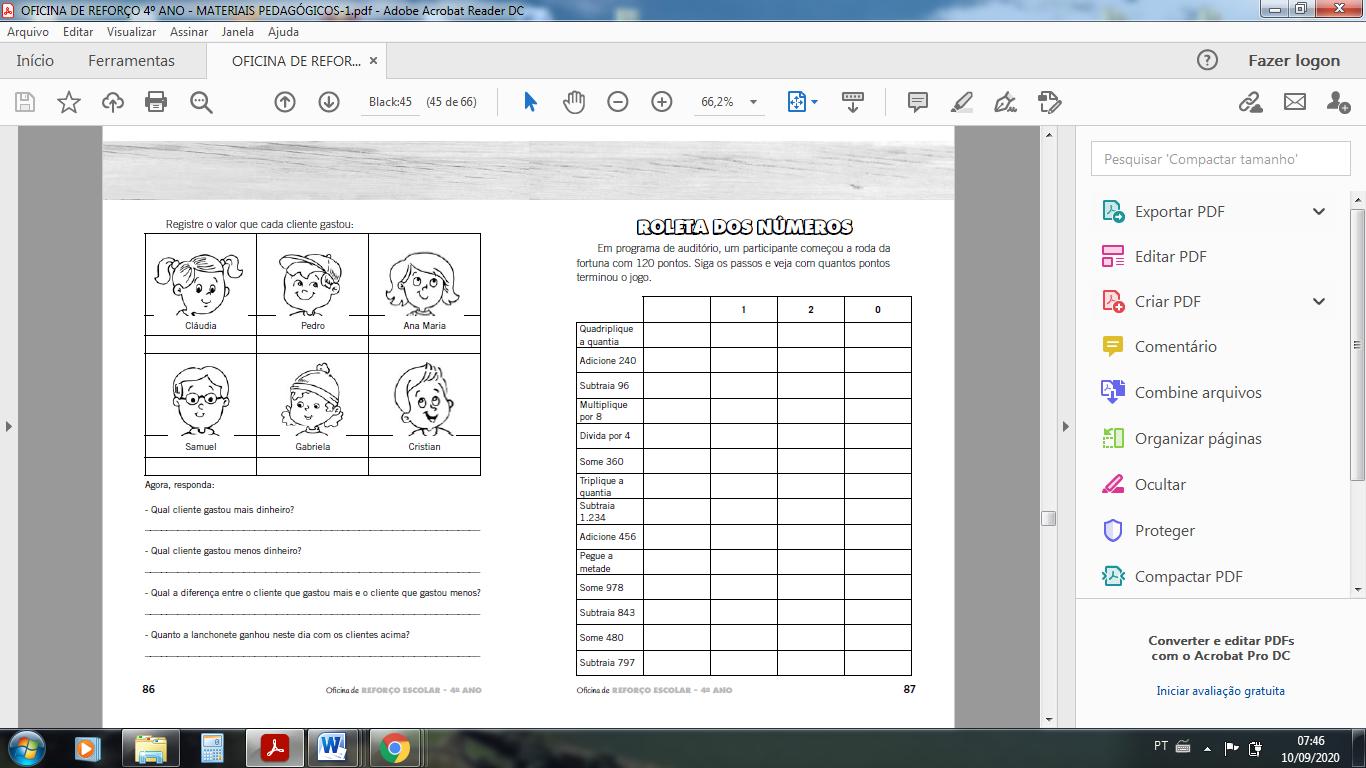 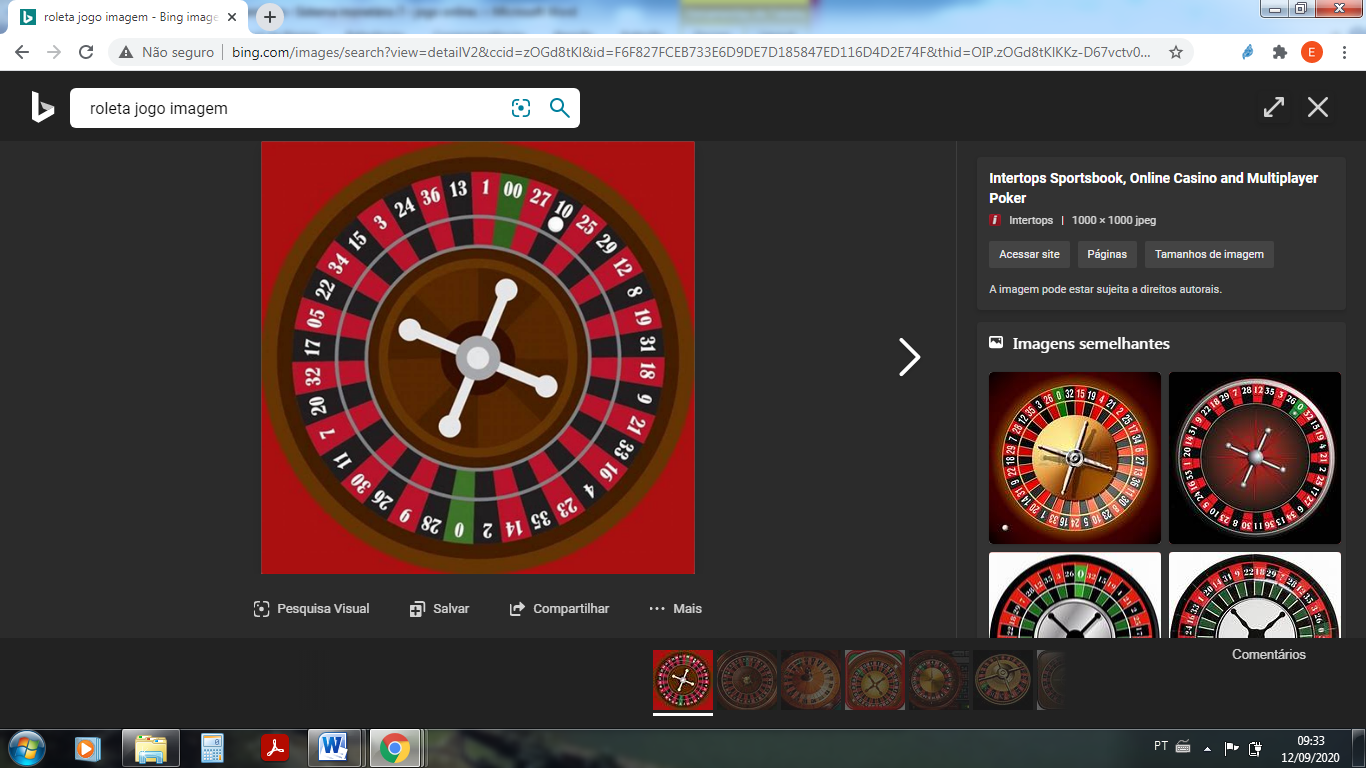 CÁLCULOS